DISPOSAL OF FIREARM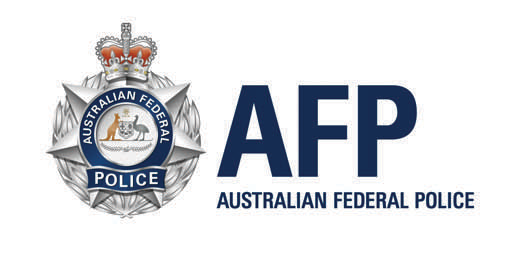 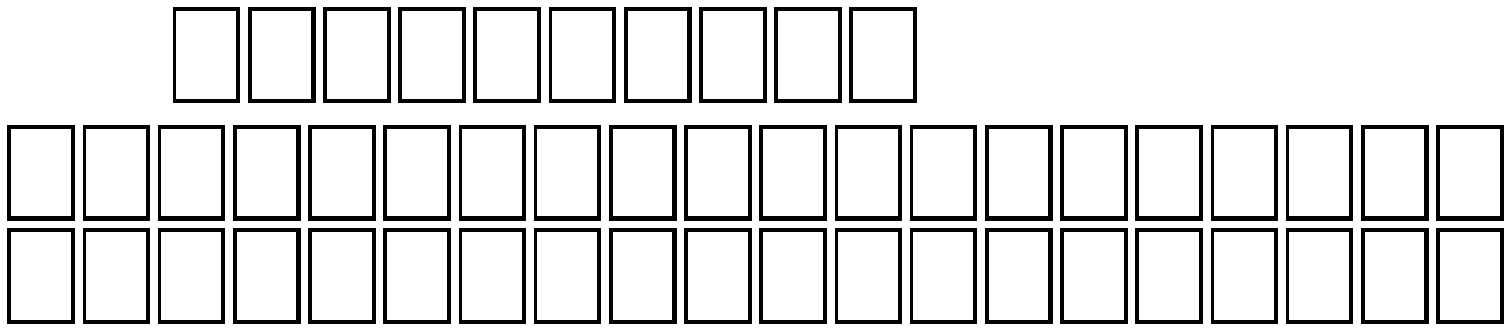 ACT Firearms Act 1996ACT Firearms RegistryGPO  ACT 2601Phone: 02 62567777    Fax: 02 62567758Email: actfirearmsregistry@afp.gov.auACT Firearms RegistryUse OnlyLicence Number:APPLICANT DETAILSFirearms licence number	Date of BirthSurnamedd	mm	yyyyGiven Name(s)CONTACT DETAILSPhoneFIREARM DETAILSNEW OWNER DETAILSType/actionNew owner’s name?MakeModelCalibre/ Common NameNew owner’s firearm licence number?New owners address?Barrel LengthFirearm Dealer used during the disposal?Serial numberFirearm CategoryA	B	C	HFirearm Dealer’s licence number?State/Territory of theFirearm Dealer?Date of Disposaldd	mm	yyyyAPPLICANT DECLARATIONDECLARATIONI declare that the answers I have given on this form are true and correct to the best of my knowledge. I understand thatit is an offence to deliberately make a false or misleading statement.Signature of person making the declarationdd	mm	yyyyACT Firearms Registry Use Only.Date of Notificationdd	mm	yyyyDate Records UpdatedSignature of Processing Officerdd	mm	yyyyPrinted Name and Badge NumberAFP 3008 (1/09)AF2009-98 Approved by Commander Bruce Hill, ACT Firearms Registrar on 7 September 2009 under s271 of the ACT Firearms Act 1996